LITTERATURLISTA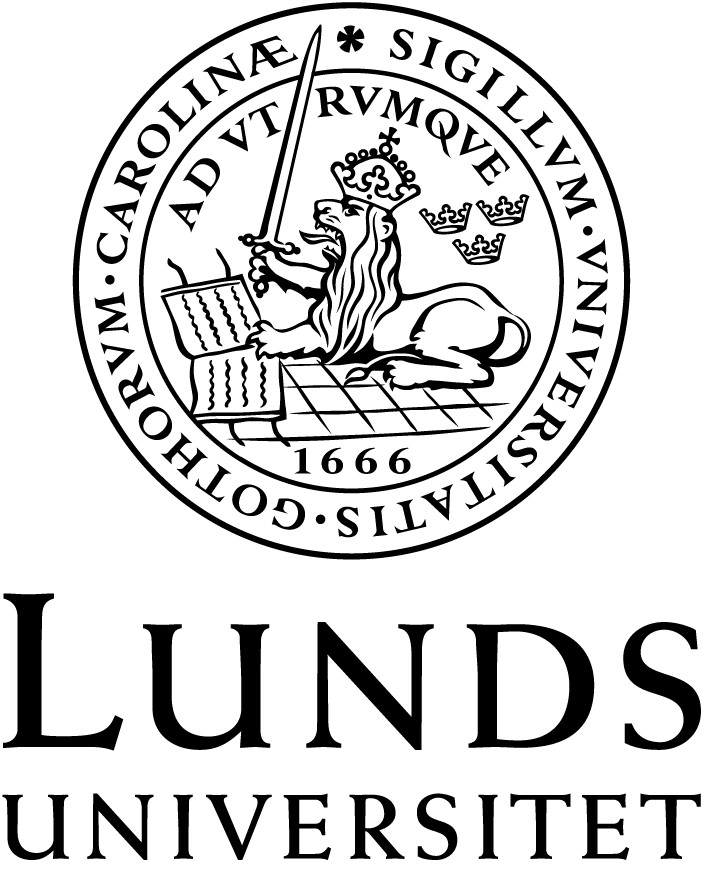 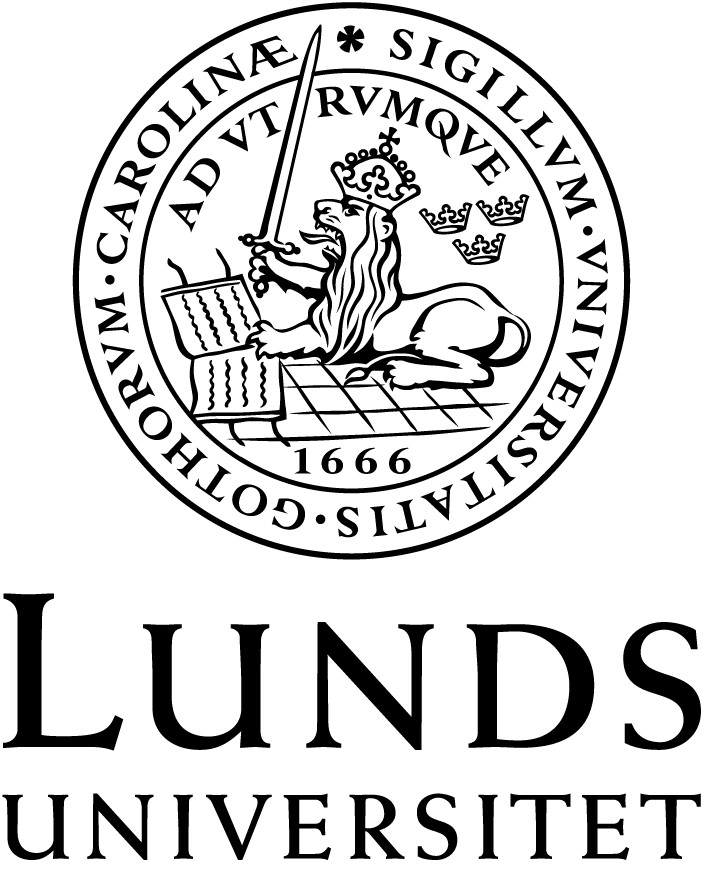 ABM M75Institutionen för kulturvetenskaper Avdelningen för ABM Kurslitteratur ABM M75: Museologi: kunskapsorganisation vid museer (7.5 hp)Belk, R. (2006). Collectors and Collecting. C. Tilley (ed.). Handbook of material culture. London: SAGE, sid. 534-545. ISBN 978-1-4129-0039-3, 12 s. Tillgänglig online via LUBsearch.Dahlström, Mats. (2009). Kritisk Digitalisering - en ny strategi? (red.) Lund, N.D. et.al. I Digital Formidling af kulturarv, s. 171-191. København: Multivers. (20 s.) (Elektroniskt, Tillgänglig via LUB) Eivergård, M. & Lundström, C. (2007). Samlarna och samlingarna: om kulturarvets fält och dess hierarkier. Rig 90(3), sid 129-137. ISSN: 0035-5267, 9 s. Tillgänglig:http://www.sciecom.org/ojs/index.php/rig/article/view/3736Grahn, W. (2007). Genuskonstruktioner och museer: handbok för genusintegrering. Uppsala: Upplandsmuseet. ISBN: 978-91-85618-95-8, 57 s. Tillgänglig: http://www.upplandsmuseet.se/Sidor/VERKSAMHET/PUBLIKATIONER/OvriGustafsson Reinius, L. (2008): Innanför branddörren: Etnografiska samlingar som medier och materialitet. S. Jülich, P. Lundell, P. Snickars (red.) Mediernas kulturhistoria. Stockholm: Statens arkiv för ljud och bild, sid. 73-95. ISBN: 9789188468031, 23 s. Tillgänglig:http://www.kb.se/dokument/Aktuellt/audiovisuellt/73-95GustafssonReiniusInnanforbranddorren.pdfMikhalenko, Peter. (2005). Introducing SKOS, i O'Reilly. (Ca 10 sidor) (Fritt tillgänligt online) https://www.xml.com/pub/a/2005/06/22/skos.htmlPearce, S. M. (1995): Collecting Processes. S. M. Pearce (ed.): On collecting: an investigation into collecting in the European tradition. London: Routledge, sid. 3-35. ISBN: 0-415-07560-2, 32 s.Rasmussen, P. (2012): Skräddaren, sömmerskan och modet. Arbetsmetoder och arbetsdelning i tillverkningen av kvinnlig dräkt 1770-1830. Stockholm: Nordiska museets förlag, sid. 9-36. ISBN: 978-91-7108-538-2, 27 s. Silvén, E. (2005): Dokumentation och insamling som kulturpolitisk strategi. P. Aronsson & M. Hillström. Kulturarvens dynamik: det institutionaliserade kulturarvets förändringar. Norrköping: Linköpings universitet, Tema Kultur och Samhälle, sid. 240-249. ISBN: 91-975663-1-4, 10 s. Tillgänglig: http://www.diva-portal.org/smash/get/diva2:262115/FULLTEXT01.pdfSvanberg, F. (2009): Museer och samlande. Stockholm: Historiska Museet. ISBN: 978-91-89176-36-2, 105 s.Svenonius, E. (2009). The Intellectual Foundations of Information Organization. Cambridge, MA: MIT. ISBN: 978-0262194334 (I urval ca. 50 s.)Van den Heuvel, Charles (2008). "Building society, constructing knowledge, weaving the Web: Otlet’s visualizations of a global information society and his concept of a universal civilization." In: Rayward, W.B. (ed.) European modernism and the information society: Informing the present, understanding the past. Ashgate: Aldershot, 127-153. (26 s.)Wittgren, B. (2013). Katalogen – nyckeln till museernas kunskap? Om dokumentation och kunskapskultur i museer. Umeå: Umeå universitet. ISBN 978-91-7459-722-6 1-211 (211 sid) Tillgänglig:http://www.diva-portal.org/smash/get/diva2:646500/FULLTEXT01.pdfSumma: ca. 648 s. Därutöver förväntas de studerande att söka litteratur, om ca 250 sidor, självständigt i samband med kursens uppgifter. Utöver detta tillkommer ett textunderlag delas ut av läraren i samband med undervisningen. ReferenslitteraturDudley, S.H. (2021): Displaced Things in Museums and Beyond. Loss, liminality, and hopeful encounters. ISBN: 9780415840477 Outline: ämnesklassifikationssystem för svenska museer (1993). Red. Kristina Landahl. Stockholm: Nordiska museet. ISBN: 91-7108-348-0